от 15 декабря 2023 г. № 641Об утверждении Порядка привлечения остатков средствна единый счет бюджета Оршанского муниципального районаРеспублики Марий Эл и возврата привлеченных средствВ соответствии со статьей 236.1 Бюджетного кодекса Российской Федерации, постановлением Правительства Российской Федерации               от 30 марта 2020 г. № 368 «Об утверждении Правил привлечения Федеральным казначейством остатков средств на единый счет федерального бюджета и возврата привлеченных средств и общих требований к порядку привлечения остатков средств на единый счет бюджета субъекта Российской Федерации (местного бюджета) и возврата привлеченных средств» администрация Оршанского муниципального района Республики Марий Эл п о с т а н о в л я е т:1. Утвердить прилагаемый Порядок привлечения остатков средств на единый счет бюджета Оршанского муниципального района Республики Марий Эл и возврата привлеченных средств (далее – Порядок).2. Признать утратившими силу следующие постановления администрации Оршанского муниципального района Республики Марий Эл:- от 19 мая 2021 г. № 203 «Об утверждении Порядка привлечения остатков средств на единый счет бюджета Оршанского муниципального района Республики Марий Эл и возврата привлеченных средств»;- от 30 декабря 2021 г. № 736 «О внесении изменений в постановление администрации Оршанского муниципального района Республики Марий Эл № 203 от 19.05.2021 г. «Об утверждении Порядка привлечения остатков средств на единый счет бюджета Оршанского муниципального района Республики Марий Эл и возврата привлеченных средств».3. Разместить настоящее постановление на странице администрации Оршанского муниципального района Республики Марий Эл официального интернет - портала Республики Марий Эл в информационно -телекоммуникационной сети «Интернет».4. Настоящее постановление вступает в силу с 20 декабря 2023 г.5. Контроль за исполнением настоящего постановления возложить на руководителя финансового управления администрации Оршанского муниципального района Республики Марий Эл Симонян О.В.Глава администрации         Оршанского 	муниципального района                                                                     А.ПлотниковУТВЕРЖДЕНОпостановлением администрацииОршанского муниципального районаРеспублики Марий Элот 15 декабря 2023 г. № 641Порядокпривлечения остатков средств на единый счет бюджетаОршанского муниципального района Республики Марий Эли возврата привлеченных средствI. Общие положения1. Настоящий Порядок привлечения остатков средств на единый счет бюджета Оршанского муниципального района Республики Марий Эл и возврата привлеченных средств устанавливает правила осуществления Управлением Федерального казначейства по Республике Марий Эл в соответствии со статьей 220.2 Бюджетного кодекса Российской Федерации отдельных функций финансового управления администрации Оршанского муниципального района Республики Марий Эл в части привлечения остатков средств на единый счет бюджета Оршанского муниципального района Республики Марий Эл (далее - местный бюджет) с казначейских счетов
и возврата привлеченных средств на казначейские счета, с которых они были ранее перечислены.2. Привлечение остатков средств на единый счет местного бюджета осуществляется за счет:средств на казначейском счете для осуществления и отражения операций с денежными средствами муниципальных бюджетных и автономных учреждений Оршанского муниципального района Республики Марий Эл (далее - бюджетные и автономные учреждения);средств на казначейском счете для осуществления и отражения операций с денежными средствами, поступающими во временное распоряжение получателей средств местного бюджета;средств на казначейском счете для осуществления и отражения операций с денежными средствами получателей средств из бюджета;средств на казначейском счете для осуществления и отражения операций с денежными средствами участников казначейского сопровождения.Возврат остатков средств с единого счета местного бюджета осуществляется на указанные в абзацах втором - пятом настоящего пункта казначейские счета, с которых они были ранее перечислены.3. Привлечение остатков средств с казначейских счетов на единый счет местного бюджета, а также их возврат осуществляется Управлением Федерального казначейства по Республике Марий Эл (далее - Управление Федерального казначейства) на основании сформированных Управлением Федерального казначейства распоряжений о совершении казначейских платежей.4. Управление Федерального казначейства осуществляет учет средств в части сумм:поступивших на единый счет местного бюджета с казначейских счетов;перечисленных с единого счета местного бюджета на казначейские счета, с которых они были ранее привлечены.II. Условия и порядок привлечения остатков средствна единый счет местного бюджета5. Управление Федерального казначейства осуществляет еженедельное привлечение остатков средств с казначейских счетов на единый счет местного бюджета.Управление Федерального казначейства осуществляет формирование распоряжений о совершении казначейских платежей не позднее 16 час. 00 мин. местного времени (в дни, непосредственно предшествующие выходным и нерабочим праздничным дням, - до 15 час. 00 мин. местного времени) текущего дня.6. Объем привлекаемых средств определяется Управлением Федерального казначейства исходя из остатка средств на казначейских счетах, сложившихся по состоянию на 15 час. 00 мин. местного времени (в дни, непосредственно предшествующие выходным и нерабочим праздничным дням, - по состоянию на 14 час. 00 мин. местного времени) текущего дня после исполнения распоряжений о совершении казначейских платежей, представленных соответствующими прямыми участниками системы казначейских платежей в сроки, установленные Правилами организации и функционирования системы казначейских платежей, утвержденными приказом Федерального казначейства от 13 мая 2020 г. № 20н «Об утверждении Правил организации и функционирования системы казначейских платежей», и обеспечивающих достаточность средств на соответствующем казначейском счете для осуществления в рабочий день, следующий за днем привлечения средств на единый счет местного бюджета, выплат с указанного казначейского счета.III. Условия и порядок возврата средств, привлеченныхна единый счет местного бюджета7. Управление Федерального казначейства в соответствии со статьей 236.1 Бюджетного кодекса Российской Федерации осуществляет возврат привлеченных на единый счет местного бюджета средств на казначейские счета, с которых они были ранее перечислены, не позднее второго рабочего дня, следующего за днем приема к исполнению распоряжений о совершении казначейских платежей получателей указанных средств.8. Объем средств, подлежащих возврату на соответствующие казначейские счета, определяется исходя из суммы средств, необходимых для проведения операций со средствами, поступающими во временное распоряжение получателей средств местного бюджета, бюджетных и автономных учреждений, получателей средств из бюджета, участников казначейского сопровождения, с соблюдением требований, установленных пунктом 9 настоящего Порядка.9. Перечисление предусмотренных пунктом 8 настоящего Порядка средств с единого счета местного бюджета осуществляется в пределах суммы, не превышающей разницу между объемом средств, поступивших с этого казначейского счета на единый счет местного бюджета, и объемом средств, перечисленных с единого счета местного бюджета на данный казначейский счет.__________________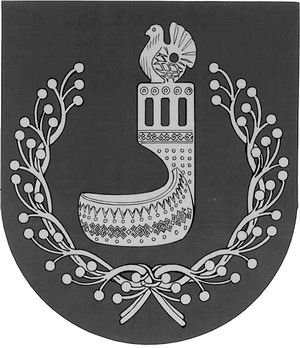 МАРИЙ ЭЛ РЕСПУБЛИКЫНОРШАНКЕ МУНИЦИПАЛЬНЫЙ РАЙОНЫН АДМИНИСТРАЦИЙЖЕПУНЧАЛАДМИНИСТРАЦИЯОРШАНСКОГО МУНИЦИПАЛЬНОГО РАЙОНАРЕСПУБЛИКИ МАРИЙ ЭЛПОСТАНОВЛЕНИЕ